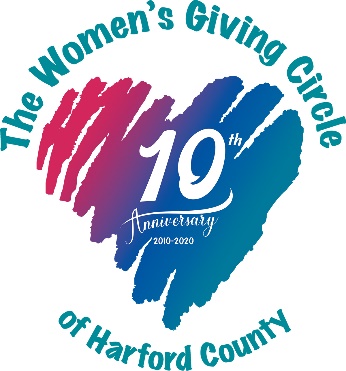 Women’s Giving Circle of Harford CountyMembership Invoice for Check PaymentsPlease print your name, mailing and email address, and phone number below: Name: ________________________________________________________________________ Mailing Address:________________________________________________________________ Email Address: _________________________________________________________________ Phone Number:_________________________________________________________________ Are you interested in serving on a Women’s Giving Circle committee?  If yes, please indicate below: _____ Grant Committee _____ Membership and Outreach Committee  Please make checks payable to "Social Good Fund" in the amount of $550 or $250 (if under age 35). Include the purpose "Grapevine DAF: Women's Giving Circle of Harford County" in the memo line.  (Please note: Our WGC membership funds are held by the Social Good Fund, which is the Donor-Advised Fund for Grapevine.)   Mail this invoice along with your check made payable to Social Good Fund to: Women’s Giving Circle of Harford County P.O. Box 94 Bel Air, MD 21014 You will receive confirmation of your payment once it has been processed by Grapevine.     Note: It can take over a month to process check payments.  Thank you for your continued commitment to the WGC and local philanthropy!